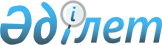 Об определении мер социальной поддержки на 2011 год специалистам  здравоохранения, образования, социального обеспечения, культуры и спорта, прибывшим для работы и проживания в сельские населенные пункты района
					
			Утративший силу
			
			
		
					Решение Урджарского районного маслихата Восточно-Казахстанской области от 10 октября 2011 года N 31-336-IV. Зарегистрировано Управлением юстиции Урджарского района Департамента юстиции Восточно-Казахстанской области 25 октября 2011 года за N 5-18-131. Прекращено действие по истечении срока действия (письмо Урджарского районного маслихата от 26 декабря 2011 года № 163-03/11)

      Сноска. Прекращено действие по истечении срока действия (письмо Урджарского районного маслихата от 26.12.2011 № 163-03/11).      В соответствии со статьей 6 Закона Республики Казахстан от 23 января 2001 года «О местном государственном управлении и самоуправлении в Республике Казахстан», подпунктом 4) пункта 3 статьи 7 Закона Республики Казахстан от 8 июля 2005 года «О государственном регулировании развития агропромышленного комплекса и сельских территорий», постановлением Правительства Республики Казахстан «Об утверждении размеров и Правил предоставления мер социальной поддержки специалистам здравоохранения, образования, социального обеспечения, культуры и спорта, прибывшим для работы и проживания в сельские населенные пункты» от 18 февраля 2009 года № 183 Урджарский районный маслихат РЕШИЛ:



      1. Определить специалистам здравоохранения, образования, социального обеспечения, культуры и спорта, прибывшим для работы и проживания в сельские населенные пункты в пределах суммы предусмотренных в бюджете района на 2011 год, следующие меры социальной поддержки:

      подъемное пособие в сумме равной семидесятикратному месячному расчетному показателю и бюджетный кредит на приобретение жилья в сумме, не превышающей одну тысячу пятисоткратный размер месячного расчетного показателя.



      2. Настоящее решение вводится в действие по истечении десяти календарных дней после дня его первого официального опубликования.      Председатель сессии                        Т. Омаров      Секретарь Урджарского

      районного маслихата                        М. Бытымбаев
					© 2012. РГП на ПХВ «Институт законодательства и правовой информации Республики Казахстан» Министерства юстиции Республики Казахстан
				